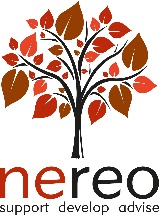 	                    Meeting of the North East Strategic HR Forum (via Teams)	                             Thursday 14 January 2021 (10.30 am)A G E N D ACOVID – Issues to share Test and trace Furlough Shielding Schools PPESupporting Staff with ECV household members (Item from Newcastle City Council)£95K Cap / additional measures (Item from Newcastle City Council)Update from NESHRF Discovery Working Group – David Leask, NEREOAOB Frequency and Next Meeting 